2018年湘西州考试录用党政群机关及高层次公务员拟录用人员公示（三）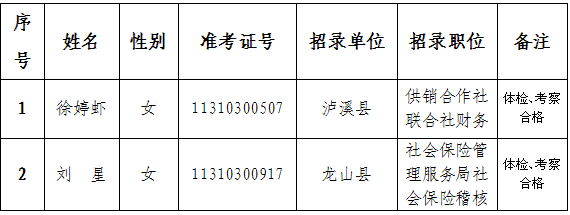 